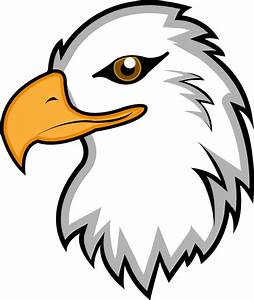 FREEDOM LIFE ACADEMY - VirtualSTUDENT’S MEDICAL REPORT(due by the first day of school)Student’s Name: ______________________________________ Age: ____________ DOB: _______________Father’s Name: ________________________________   Mother’s Name:  _____________________________Address:  ______________________________________ Address:  ___________________________________City:  _________________________________________  City:  ______________________________________State:  ___________________ Zip: _________________  State: __________________ Zip: ________________MEDICAL HISTORYComplete any of the following that apply to your child:Hospitalizations:    __________________________  	Operations: 	__________________________ 		    __________________________  		 	__________________________		    __________________________		 	__________________________Allergies:	    __________________________  	Handicaps:  	__________________________		    __________________________  		      	__________________________		    __________________________		      	__________________________Prescription medications: (i.e. Ritalin) _________________________________________________________Has your child ever taken medication for ADHD or ADD? __________________________________________Is your child under a doctor’s care?  __________ If so, for what reason? _____________________________________________________________________________________________________________________Does your child have any physical or mental disabilities? (  )Yes  (  )No  If yes, please explain: _____________________________________________________________________________________________________Does your child have any sensory or neurological disorders? (  )Yes  (  )No  If yes, please explain: __________________________________________________________________________________________________Please check if your child has a history of any of these:	Convulsions	_______	Diabetes	_______	Heart Trouble	_______